                   Regulamin szkolnego 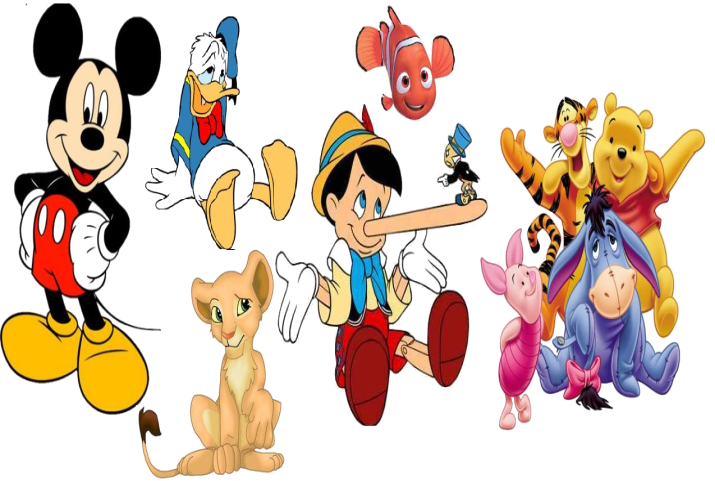                    konkursu plastycznego   „Moja ulubiona postać z bajki lub baśni ” 1. Organizatorem konkursu jest biblioteka szkolna oraz pani Agnieszka Śmiegel.2. Cele konkursu:propagowanie bajek i baśni oraz innych tekstów literackich,popularyzowanie twórczości artystycznej dzieci,rozwijanie uzdolnień plastycznych dzieci,wzbudzenie w uczestnikach kreatywności w wykonaniu pracy plastycznej,kształcenie wyobraźni i rozwijanie wrażliwości u młodych artystów.3. Tematem konkursu jest przedstawienie za pomocą pracy plastycznej ulubionej postaci z bajki 
      lub baśni.4. Konkurs skierowany jest do uczniów klas I – III.5. Zadania uczestników konkursu:- wykonanie pracy plastycznej przedstawiającej ulubioną postać z bajki lub baśni stosując dowolną technikę plastyczną.6. Podpisane prace (imię, nazwisko oraz klasa) należy złożyć w bibliotece szkolnej lub u pani Agnieszki Śmiegel do 18 listopada  (piątek) 2022 r.7. Kryteria oceny prac konkursowych:oryginalność,estetykę wykonania,kolorystyka,wkład pracypomysłowość.8. Wyniki konkursu wraz z zdjęciami prac zostaną zamieszczone na stronie internetowej szkoły, prace można będzie obejrzeć również na wystawie na terenie szkoły.9. Wykonawcy prac otrzymają pamiątkowe dyplomy oraz nagrody. 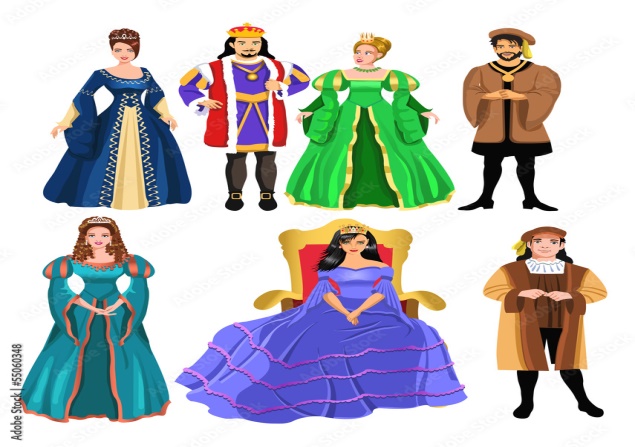                                      Zapraszamy                                     do udziału w konkursu